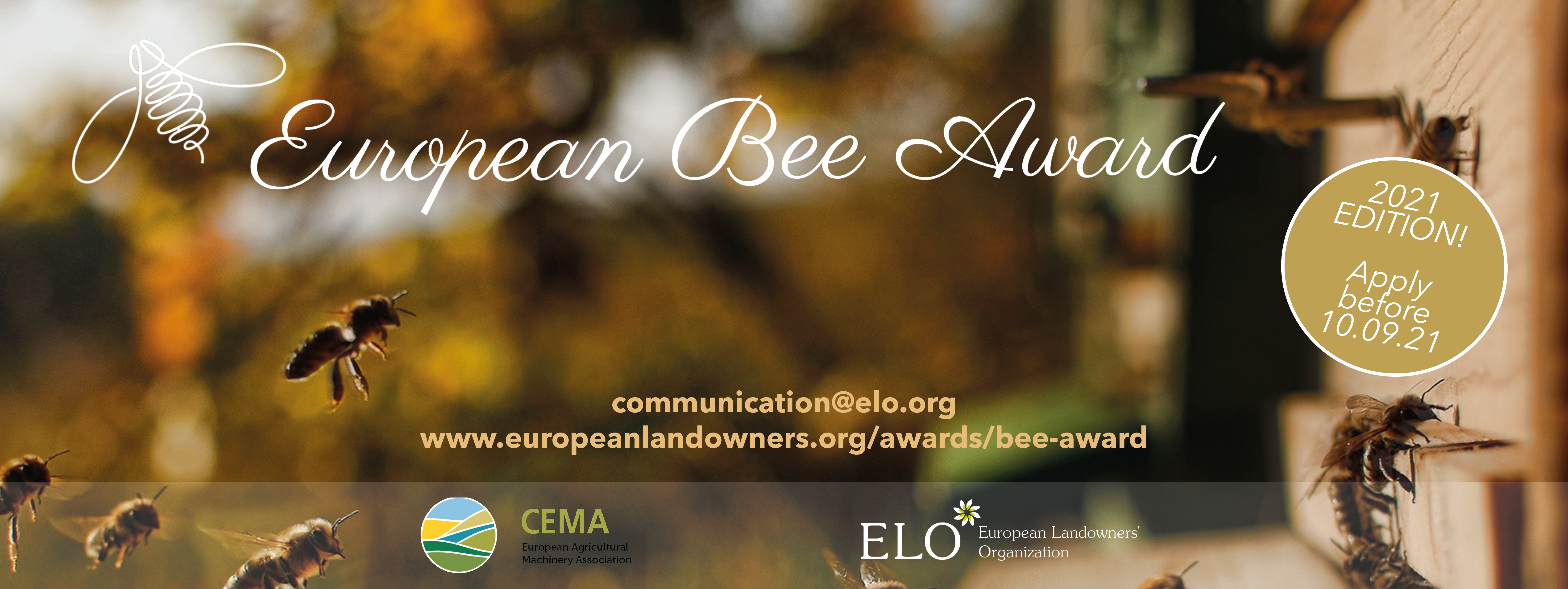 APPLICATION FORMIn order to be eligible for the European Bee Award, please fill in the three sections of this Application form:SECTION I. Contact InformationSECTION II. Description of the projectSECTION III. Compulsory AnnexSECTION IV. Optional Annexes* Winners are expected to take part in the Award Ceremony in Brussels* Unsuccessful applicants from previous years are welcome to apply againFOREWORD BY THE PRESIDENT OF THE JURY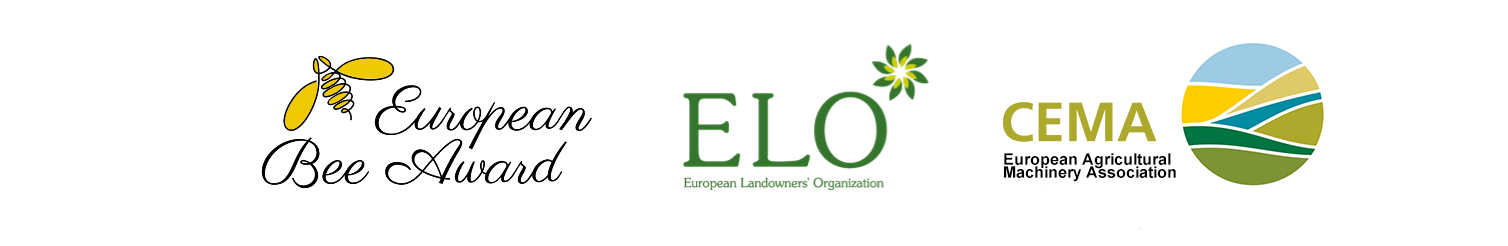 Bees and other pollinating insects make a critical contribution to crop production and pollination of wild plants. Yet there is concern about declines in these important species across Europe and elsewhere. With sponsorship from CEMA, the European Landowners’ Organization announces the “European Bee Award”, a prize for a new intervention that promotes the protection of pollinators in the farm environment. 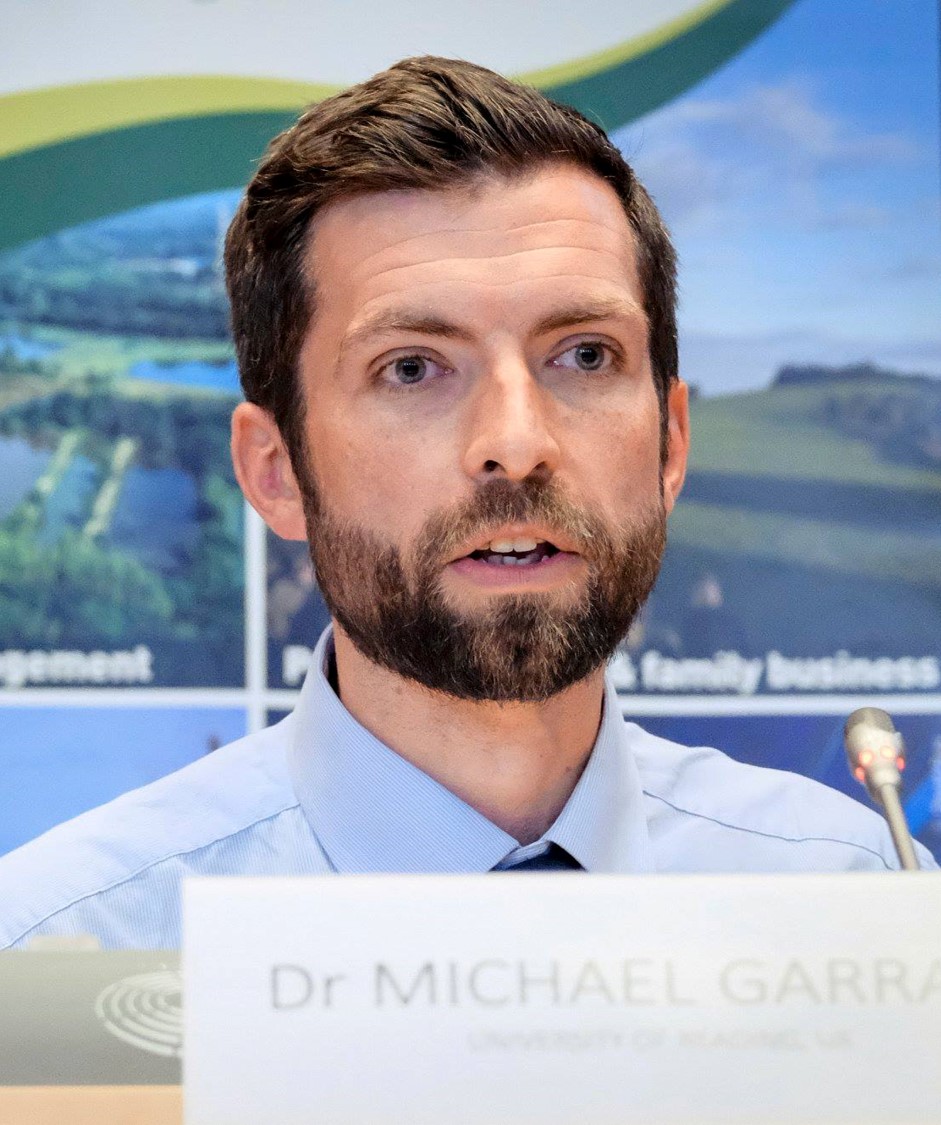 The two prizes will be awarded to a farmer, landowner, research institute, private or public organisation, who possibly in partnership, has developed and implemented an innovative practice that helps to reduce the impact of farming operations on bees and other pollinators. The type of interventions that might be considered include managing part of the farm in ways that benefit pollinators, improving the availability of flowers and other resources that pollinators require and changes to agronomic practices or the use of farm machinery that are pollinator friendly. The independent jury will take a broad view of possible interventions and welcomes novel and innovative ideas. It will consider practices that benefit not only managed honeybee populations but also wild bees and other pollinators. Interventions that measurably improve pollinator wellbeing on all farm types will be considered (for example farms producing any type of food, and both organic and conventional farming systems).
In choosing the winners of the prize, the jury will take into account how much difference the intervention will make, how novel it is, and its scalability – the likelihood that it will be accepted by farmers and implemented widely in Europe. The jury will look for evidence of the effectiveness of the intervention, how practical and compatible it is, and will give extra weight to ideas that also benefit non-pollinator biodiversity or that improve the services that pollinators provide for agriculture.A Jury special mention has been included since 2017 to recognise smaller-scale or particularly novel projects.Dr Michael GarrattPresident of the JuryABOUT THE EUROPEAN BEE AWARDThe European Bee Award was launched in 2014 by the European Landowners’ Organization (www.elo.org) and CEMA, the European Agricultural Machinery Association (www.cema-agri.org) with the aim of celebrating novel innovations that benefit bees, pollinators and biodiversity more generally. Who can participate? The European Bee Award rewards farmers, landowners, research institutes, academia and private or public organisations who develop outstanding and innovative projects aiming to protect bees or other pollinators and helping to preserve biodiversity. In 2021, the European Bee Award will reward projects with two main focuses “Land management practices” and “Application of innovative technological solutions”, each with a prize of 4,000 €. The award also comes with a diploma of recognition and the winning project will be promoted through ELO and CEMA communication channels: - Category 1: Land management practices to protect and enhance pollinators in the farmed environment. The prize will reward developments in farming practices that help create the right living conditions for bees and other pollinators, encouraging their presence in cropped areas while enriching biodiversity in the farmed environment.- Category 2: Application of innovative technological solutions to reduce farming operations’ impact on pollinators. A special focus will be placed this year on projects that new technologies and new applications of technologies to allow bees and other pollinators to be better protected from the impact of farming operations (for example, application of crop protection products or during harvesting).- In addition to the above categories, a “Jury special mention” will be awarded by diploma of recognition for an excellent small-scale or novel project, farm or initiative.An independent jury chaired by Dr Michael Garratt (University of Reading) and including international experts, members of the European Institutions and NGOs will be in charge of assessing which practices and innovative ideas in agriculture most contribute to the maintenance of good pollinator communities in Europe’s farmed landscape.EXAMPLES THAT MATCH THE AWARD CRITERIA             THE JURY WILL WELCOMESECTION I. CONTACT INFORMATIONSECTION I. Contact InformationApplicantLegal Address of the ApplicantContact Person DetailsAbout the participant Property / Estate / University / Project…Characteristics of the Property / Estate (if applicable)Partner’s InformationFill in this section if your project is in partnership. (Please, duplicate for more than one partner)Contact and Legal address of the partnerContact and Legal address of the partnerContact and Legal address of the partnerSECTION II. DESCRIPTION OF THE PROJECTMY PROJECT FITS BEST IN THE CATEGORY (Please choose one):click here to enter textSUMMARY OF THE PROJECT (150 words max.)click here to enter textOBJECTIVES (500 words max.)METHODOLOGY (500 words max.)click here to enter textRESULTS (1000 words max.)click here to enter textOTHER INFORMATION FOR THE JURY (1000 words max.)click here to enter textSECTION III. COMPULSORY ANNEXESIn order to be eligible, please attach a short video or presentation showcasing your project. It will be used for communication and promotion of the winning projects and during the Award Ceremony. SECTION IV. OPTIONAL ANNEXESThe Jury will base its decision largely on the material in Section II tough applicants may submit other material that the Jury may have the option of considering.* I acknowledge that the pictures and other materials submitted may be used for ELO and CEMA communication purposes.ACKNOWLEDGEMENT OF RECEIPTNAME OF THE APPLICATION/PROJECTclick here to enter textNAME OF THE APPLICANTclick here to enter textDATE OF SUBMISSIONclick here to enter textShort Nameclick here to enter textLegal Nameclick here to enter textLegal Status Public  Private  Natural personStreetclick here to enter textNumberclick here to enter textPostcodeclick here to enter textclick here to enter textclick here to enter textTown / Cityclick here to enter textclick here to enter textclick here to enter textCountryclick here to enter textclick here to enter textclick here to enter textNameclick here to enter textFunctionclick here to enter textPhoneclick here to enter textFaxclick here to enter textEmailclick here to enter textclick here to enter textclick here to enter textNameclick here to enter textclick here to enter textclick here to enter textAddress, City, Countryclick here to enter textclick here to enter textclick here to enter textPhoneclick here to enter textFaxclick here to enter textEmailclick here to enter textWebsiteclick here to enter textNumber of hectaresinsert numberOwned insert numberRentedinsert numberMain crops producedclick here to enter textclick here to enter textclick here to enter textclick here to enter textclick here to enter textPARTNER 1PARTNER 1Nameclick here to enter textLegal Status Public  Private  Natural personOther information about the Partnerclick here to enter textContact Personclick here to enter textFunctionclick here to enter textEmailclick here to enter textPhoneclick here to enter textAddress, City, Countryclick here to enter textclick here to enter textclick here to enter textPARTNER 2PARTNER 2Nameclick here to enter textLegal Status Public  Private  Natural personOther information about the Partnerclick here to enter textContact Personclick here to enter textFunctionclick here to enter textEmailclick here to enter textPhoneclick here to enter textAddress, City, Countryclick here to enter textclick here to enter textclick here to enter textPARTNER 3PARTNER 3Nameclick here to enter textLegal Status Public  Private  Natural personOther information about the Partnerclick here to enter textContact Personclick here to enter textFunctionclick here to enter textEmailclick here to enter textPhoneclick here to enter textAddress, City, Countryclick here to enter textclick here to enter textclick here to enter text Category 1: Land management practices Category 2: Application of innovative technological solutionsType of document attachedDescription of the document Short videoclik here to enter text Power Pointclik here to enter textType of document attachedDescription of the document Mapclik here to enter text Picturesclik here to enter text Logoclik here to enter text Leafletclik here to enter text Brochureclik here to enter text Bookclik here to enter text Others (specify)clik here to enter textContact personclick here to enter textContact emailclick here to enter text